Programma Wetenschapsdag Neurologie LUMC Leiden20 maart 2020(10.00 – 18.00)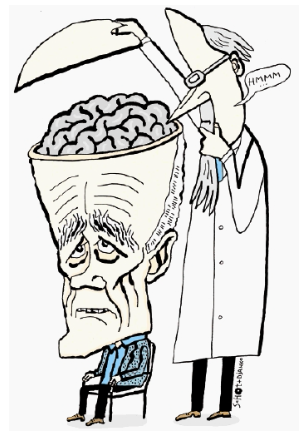 10.00 – 10.25 uur	Ontvangst met koffie en thee	                                   	Paleijhs begane grond10.25 – 10.30 uur	Opening: Jan Verschuuren				Collegezaal 5Voorzitter: 		Jan Verschuuren10.30 – 10.55 uur	Spreker: Marijke Coomans	Kwaliteit van leven bij glioom patiënten: combineren van datasets om klinisch relevante vragen te beantwoorden                                Moderator: Bob van Hilten10.55 – 11.20 uur	Spreker: Emma Koemans					Migraine bij de Katwijkse ziekte: een 				Vroege marker?                               	Moderator: Erik Niks11.20 – 11.45 uur	Spreker: Daphne van Casteren	Migraine en de rol van geslachtshormonen                                 	Moderator: Chiara Straathof11.45 – 12.10 uur	Spreker: Karin NaardingGespaarde duimmuis bij Duchenne spierdystrofie – Behandelopties bijvergevorderde ziekte?Moderator: Gisela Terwindt12.10 – 12.35 uur	Spreker: Sabine Voigt	
 				Micro en macro bij HCHWA-D.
	                   	Moderator: Martin Taphoorn12.35 – 13.30 uur	Lunch											Paleijhs begane grondVoorzitter:  		Michel Ferrari13.30 – 14.10 uur	Keynote lecture: Wiesje van de Flier					Advances in Alzheimer’s diagnosis;				Implications for clinical practice	14.10 – 14.35 uur	Spreker: Irene de BoerRVCL-S, what’s in a name?				Moderator: Umesh Badrising	14.35 – 15.00 uur	Spreker: Zaïda Koeks	Cross-sectional and longitudinal quantification of dystrophin in Beckermuscular dystrophy.                                	Moderator: Rolf Fronczek15.00 – 15.25 uur	Spreker: Michel Hu					Toward Migraine-on-a-chip: investigating 
 				the neuronal components                                  	Moderator: Marieke Wermer15.25 – 16.10 uur	Thee											Paleijhs begane grondVoorzitter:   		Suzanne de Bot16.10 – 16.35 uur	Spreker: Dhanesh KasiVessels on a chip: Towards a vascular iPSC-bsaed model for migraine
Moderator: Johan Koekkoek	16.35 – 17.00 uur	Spreker: Mink Schinkelshoek					Nieuwe inzichten in de auto-immuunhypothese van narcolepsie                             	Moderator: Martijn Tannemaat17.00 – 17.35 uur	Spreker: Frits Rosendaal	Integriteit in wetenschappelijk onderzoek
17.35 – 18.00 uur	Enquête en prijsuitreiking	Vanaf 18.30 uur	Welkomstborrel Restaurant De Moerbei, Dorpsstraat 5, 2361 AK   Warmond	Vanaf 19.30 uur	Diner  De MoerbeiDe Wetenschapsdag neurologie is door de Nederlandse Vereniging voor Neurologie geaccrediteerd met 5 punten.